Striking and fielding skillsTip and runHow to playDivide your group into pairs with one batter and one fielder. Place two cones on the floor a set distance apart for each pair.The batter collects a bat and bean bag, ball, or toy and goes to stand at one of the cones.The batter pushes or hits the bean bag into a space and then runs to the other cone.The fielder runs to collect the bean bag and return it to the batting spot.The batter runs back to the batting spot and has another go.After three or four turns the players swap roles.EquipmentCones or markersRange of different sized racquets or batsBean bags BallsSoft toys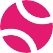 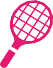 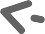 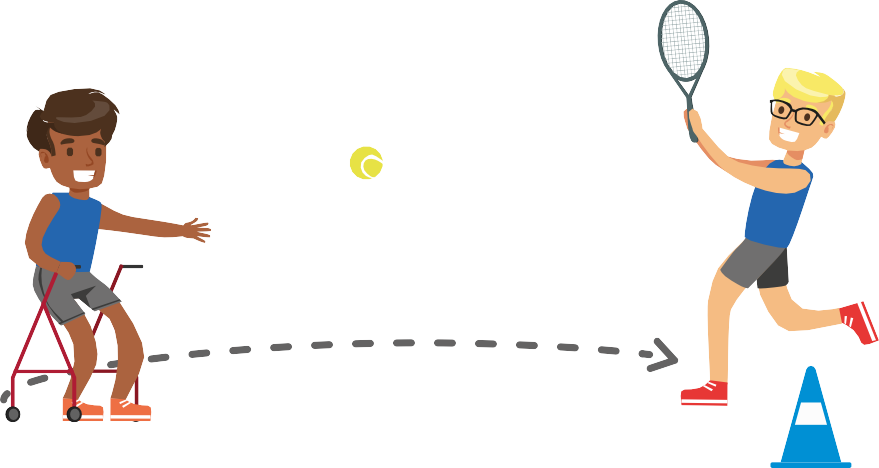 Striking and fielding skills: Tip and runUsing STEP	Impairment specific considerationsBlind and visually impaired pupilsUse a high visibility ball and / or audible ball.Introduce a buddy system.Pupils with a learning disabilityEncourage pupils to think about accuracy rather than strength when hitting the bean bag.Deaf and hearing-impaired pupilsDemonstrate the activity to the group before you start the activity.Pupils with a physical impairmentObjects to be propelled along a higher surface. E.g. table.Use a Velcro mitt or glove to support players with reduced dexterity.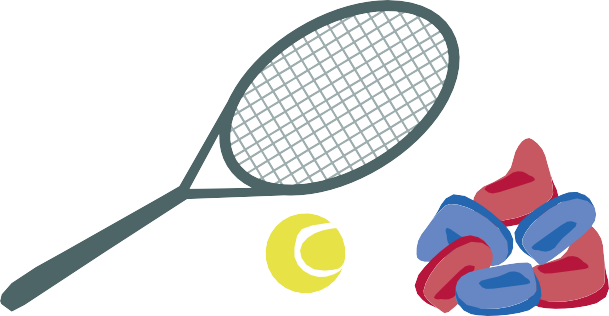 Striking and fielding skillsTee strikeHow to playDivide your group into pairs and give each pair one striking tee or large cone and a large soft ball.Player one is the striker. They stand atthe tee or cone with the ball placed on top.Player two is the catcher. They stand approximately 8-10 paces in front of the striker.With the ball stationary on top of the tee or cone, the striker hits the ball with their hand towards the catcher.After each strike the catcher returns the ball to the tee / cone.Have a few turns the players swap roles.EquipmentLarge playing areaOne striking tee or upright cone per pairOne large soft ball per pair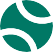 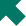 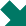 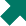 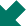 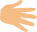 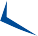 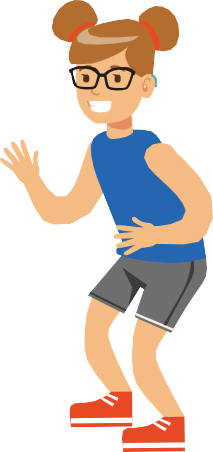 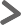 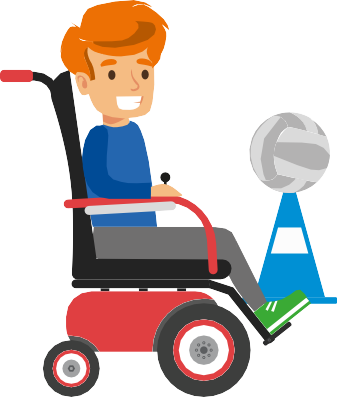 Pupil corner - Challenge your classmates to:Aim for more targets.Create a game like Tee Strike and include counting.Use other parts of the body to hit the ball.Striking and fielding skills: Tee strikeUsing STEP	Impairment specific considerationsBlind and visually impaired pupilsUse a high visibility ball and / or audible ball.Catchers to wear high visibility / colourful bibs.Pupils with a learning disabilityEncourage pupils to think about accuracy rather than strength when hitting the ball.Deaf and hearing-impaired pupilsDemonstrate the activity to the group before you start the activity.Pupils with a physical impairmentStriking and catching can be done from a seated position or using a different body part.Use a Velcro mitt or glove to support players with reduced dexterity.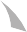 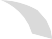 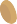 Striking and fielding skillsWall target roundersHow to playDivide your group into two teams.Position the two teams back-to-back.Give each player three balls.Set up several targets on the edge of the playing area using cones, markers, and hoops.Players hit their balls towards the targets in front of them. If their balls hit or land in the target, they win points for their team.The team with the highest points total wins the game.EquipmentLarge playing areaCones, markers, and hoopsA range of bats and racquetsA range of different sized balls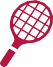 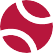 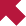 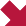 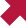 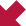 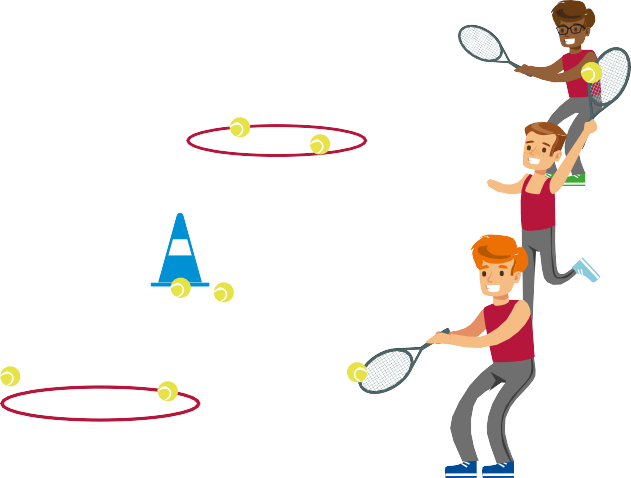 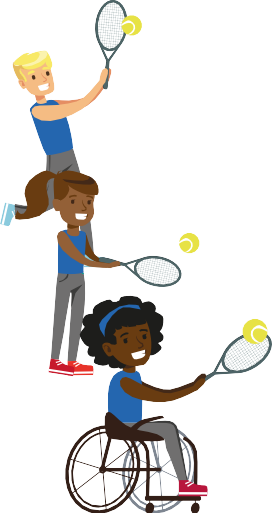 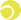 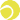 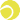 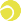 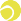 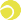 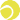 Pupil corner - Challenge yourself:Try using a different bat or racquet.Create new rules or targets.Set yourself a target score to reach.Striking and fielding skills: Wall target roundersUsing STEP	Impairment specific considerationsBlind and visually impaired pupilsUse high visibility / colourful equipment.Use audible balls where possible.Buddy or guide to provide feedback to player on close or far away the target is.Use sound to support visually impaired players to locate the target.Pupils with a learning disabilityProvide a demonstration of the activity.Encourage pupils to think about accuracy rather than strength when hitting the ball.Deaf and hearing-impaired pupilsDemonstrate the instructions visually.Use visual cues. E.g. picture cards, or a flag to indicate start and end of the activity.Pupils with a physical impairment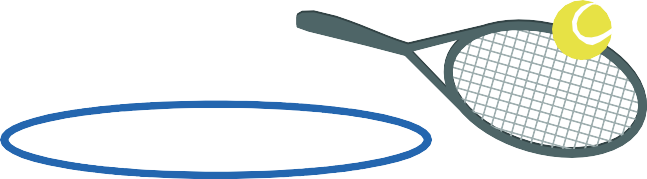 Pupils can propel, throw, or hit balls or objects from a seated position.May need to use lighter objects. E.g. fluff balls or paper balls.Use a ramp or chute to assist players to propel the balls or objects.Striking and fielding skillsTarget roundersHow to playDivide your group into teams. Each team has six players with one batter and five fielders.Position the fielders in a semi-circle shape around the batter.One fielder bowls a ball or object to the batter, the batter then hits the object back to a fielder.The batter can decide which fielder to hitthe ball or object to. Or a name can be called out as the fielder bowls.Rotate the batter every 4-5 turns.EquipmentA range of different sized bats and racquetsA range of balls or objects to hit.E.g. tennis ball,foam ball, or football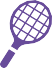 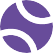 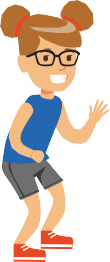 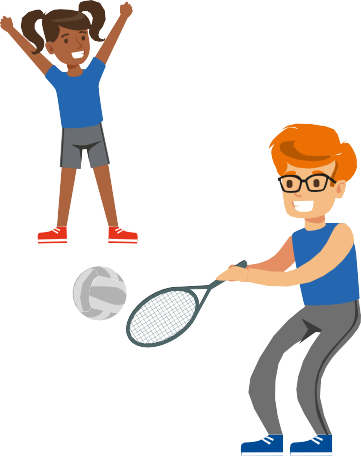 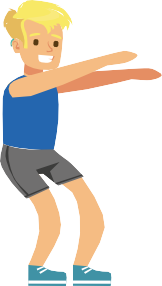 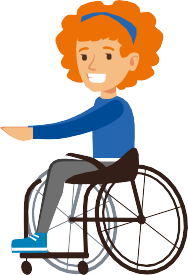 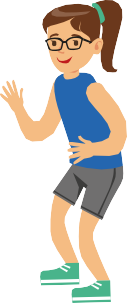 Pupil corner - Can you:Change this activity to make it more active?Create a way to record scores whilst taking part in this activity?Work as a group to improve each other’s skill level.Striking and fielding skills: Target roundersUsing STEP	Impairment specific considerationsBlind and visually impaired pupilsUse of a high visibility ball and / or audible ball.Fielders can say their names loudly so the batter can gage where each fielder is positioned.Pupils with a learning disabilityGive clear instructions and use practical demonstration.Clearly signal who pupils should bowl the ball or object to.Deaf and hearing-impaired pupilsDemonstrate instructions visually.Use picture cards to communicate instructions.Fielders signal to the batter who to hit the ball to.Pupils with a physical impairmentPlayers can take part in this activity from the seated position.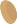 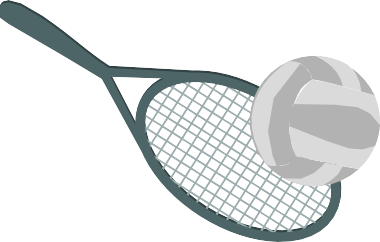 Pupils can propel, throw, or hit the ball by using another method or body part. E.g. kick, roll, or use their wheelchair.Striking and fielding skillsRandom roundersHow to playPlace two cones a set distance apart, one for the batter and one for the bowler.From the batting cone mark out three different sized running routes.Divide your group into two teams, one batting and one fielding.The batting team can choose what type of ball and bat / racquet want to use.One player on the fielding team is the bowler and bowls the ball to the batter.Once the batter hits the ball,they can decide which running route to take. Each route has different points associated to it.The fielding team retrieve the ball and return it to the bowler. The batter must stop running when the bowler has the ball.If a fielder catches the ball before it bounces, the batter loses their points and re-joins the end of the batting line.EquipmentCones or markers A range of differentsized bats and racquetsA range of different sized balls. E.g. tennis ball, foam ball, or football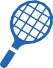 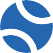 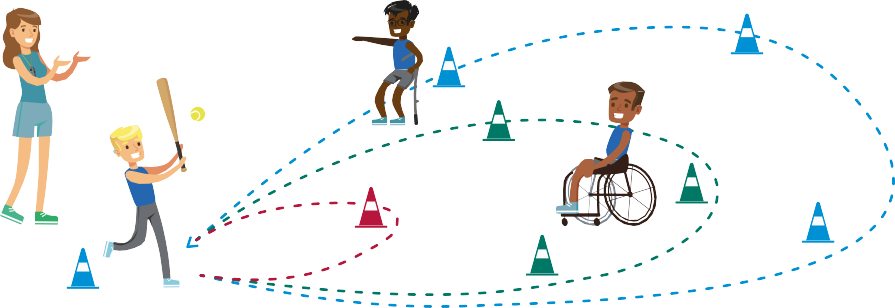 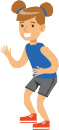 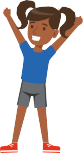 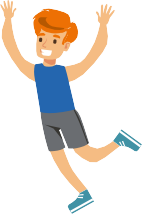 Pupil corner - Have a go at:Adapting the activity and roles so everyone in your group is included.Creating new rules to challenge players with different abilities.Striking and fielding skills: Random roundersUsing STEP	Impairment specific considerationsBlind and visually impaired pupilsUse a high visibility ball and / or audible ball.Encourage verbal communication from teammates.Introduce a buddy or guide to support a pupil to run around the rounders route.Pupils with a learning disabilityBreak down the game into step-by-step instructions.Place floor arrows or cards along the running routes to direct pupils.Deaf and hearing-impaired pupilsGive a visual demonstration before starting the game.Bowler to use a visual signal to show they are about to bowl the ball.Pupils with a physical impairment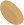 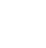 Batter can strike ball from a seated position.A ramp can be used to assist players to propel the ball.Offer an alternative route or another teammate to run for the batter.